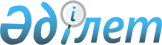 О внесении изменений и дополнений в некоторые приказы Председателя Агентства Республики Казахстан по регулированию естественных монополий и защите конкуренцииПриказ Председателя Агентства Республики Казахстан по регулированию естественных монополий и защите конкуренции от 23 мая 2003 года N 138-ОД. Зарегистрирован в Министерстве юстиции Республики Казахстан 9 июня 2003 года N 2357.
      В соответствии с Законом Республики Казахстан "О естественных монополиях" и подпунктом 4) пункта 11 Положения об Агентстве Республики Казахстан по регулированию естественных монополий и защите конкуренции, утвержденного постановлением Правительства Республики Казахстан от 15 ноября 1999 года N 1713 , приказываю: 
      1. Внести в некоторые приказы Председателя Агентства Республики Казахстан по регулированию естественных монополий и защите конкуренции следующие изменения и дополнения: 
      1) утратил силу приказом Председателя Агентства РК по регулированию естественных монополий от 08.05.2013 № 142-ОД;

      2) утратил силу приказом Министра национальной экономики РК от 22.05.2020 № 42 (вводится в действие по истечении десяти календарных дней после дня его первого официального опубликования).

      Сноска. Пункт 1 с изменениями, внесенными приказами Председателя Агентства РК по регулированию естественных монополий от 08.05.2013 № 142-ОД; от 22.05.2020 № 42 (вводится в действие по истечении десяти календарных дней после дня его первого официального опубликования).


      2. Департаменту по регулированию энергетического сектора Агентства Республики Казахстан по регулированию естественных монополий и защите конкуренции (Григорьева С.П.) обеспечить в установленном законодательством порядке государственную регистрацию настоящего приказа в Министерстве юстиции Республики Казахстан. 
      3. Департаменту административной работы Агентства Республики Казахстан по регулированию естественных монополий и защите конкуренции (Шабдарбаев А.Т.) после государственной регистрации настоящего приказа в Министерстве юстиции Республики Казахстан: 
      1) обеспечить в установленном порядке опубликование его в официальных средствах массовой информации; 
      2) довести его до сведения структурных подразделений и территориальных органов Агентства Республики Казахстан по регулированию естественных монополий и защите конкуренции. 
      4. Контроль за исполнением настоящего приказа возложить на Первого заместителя Председателя Агентства Республики Казахстан по регулированию естественных монополий и защите конкуренции Сагинтаева Б.А. 
      5. Настоящий приказ вводится в действие со дня его опубликования. 
                                                         Таблица N 1 
      Объемы услуг (товаров, работ)
      Сноска. Приложение утратило силу приказом Председателя Агентства РК по регулированию естественных монополий от 08.05.2013 № 142-ОД


					© 2012. РГП на ПХВ «Институт законодательства и правовой информации Республики Казахстан» Министерства юстиции Республики Казахстан
				
Председатель  Приложение
к приказу Агентства
Республики Казахстан
по регулированию
естественных монополий
и защите конкуренции
от 23 мая 2003 года N 138-ОД